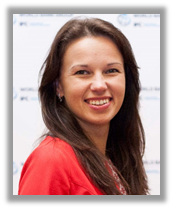  Nataliia GerasymenkoE-mail: gerasimenko.n.a@nubip.edu.uaPhD, docent, associate professor of the global economy departmentIn 2006 Nataliia Gerasymenko graduated from Economic faculty of National Agrarian University. In 2006 -2010 she was a PhD student and in December 2010 defended thesis on "The regulation of agricultural crops insurance system in Ukraine" on the specialty 08.00.03 - Economy and management of the national economy, in the National University of Life and Environmental Science of Ukraine (Kyiv).Work experience. From 01.10.2014 and until now - associate professor of the global economy department. From January 2013 October 2014 - associate professor of the Department of Agrarian Economics. From February 2012 to January 2013 - senior lecturer of the department of public administration. From November 2009 to April 2012 - assistant of the department of public administration. She also has been working in the Ministry of Agrarian Policy and Food in the Finance department as a senior expert. Nataliia has more than 10 years an experience to work with IFC, FAO and other international organization.Educational activity. Nataliia Gerasymenko is a designer and leader of Loss Adjusters Certification program. This unique program was first launched in Ukraine in 2012 with the support of the International Finance Corporation (World Bank Group), Regulator of Financial markets and NULES. She is the leading teacher of the discipline "Agrarian Policy" for the Master's degree, she is teaching also discipline “International agribusiness’ and «Strategies and instruments of the European regional policy». Author and co-author of 10 educational and methodological works.Scientific activity. She is a participant of numerous national and international conferences, seminars, meetings, round-tables etc. Author and co-author of more than 30 scientific works, including 1 monograph and 1 dictionary. She completed a scientific internship at the Warsaw University of Life Sciences under a UNESCO grant, a scientific internship "Academic Integrity: Challenges of Modernity" in Warsaw, international internship at the Final International University, Cyprus.  Took part in the " Faculty Exchange Program” (FEP), USA. Advanced training: Natalia Gerasymenko constantly participating in different kinds of advanced training and programs for self-improvement such as advanced training courses organized by at the Institute of Agrarian Economics (2014, 2015, 2016, 2017, 2019) and distance learning provided by Google "Google Digital Tools for Education" (2022) etc.Area of interest: agrarian policy and economies, sustainable developments, climate changes, international agribusiness, agri-finance and agri-insurance.